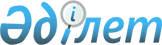 О внесении изменений в решение Жамбылского районного маслихата от 25 июня 2020 года № 64-3 "О порядке организации и проведения мирных собраний в Жамбылском районе"Решение Жамбылского районного маслихата Жамбылской области от 5 марта 2024 года № 17-5. Зарегистрировано Департаментом юстиции Жамбылской области от 13 марта 2024 года № 5167-08
      Жамбылский районный маслихат РЕШИЛ:
      1. Внести в решение Жамбылского районного маслихата от 25 июня 2020 года № 64-3 "О порядке организации и проведения мирных собраний в Жамбылском районе" (зарегистрировано в Реестре государственной регистрации нормативных правовых актов под №4642) следующие изменения:
      В приложении №3 указанного решения цифру "150" заменить цифрой "800".
      1. Государственному учреждению "Аппарат Жамбылского районного маслихата" в установленном законодательством Республики Казакстан порядке обеспечить:
      1) государственную регистрацию настоящего решения в Республиканском государственном учреждении "Департамент юстиции Жамбылской области Министерства юстиции Республики Казахстан";
      2) размещение настоящего решения на интернет-ресурсе Жамбылского районного маслихата после его официального опубликования.
      2. Настоящее решение вступает в силу со дня государственной регистрации в органах юстиции и вводится в действие по истечении десяти календарных дней после дня его первого официального опубликования.
					© 2012. РГП на ПХВ «Институт законодательства и правовой информации Республики Казахстан» Министерства юстиции Республики Казахстан
				
      Председатель Жамбылского 

      районного маслихата 

М. Шайдаев
